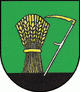 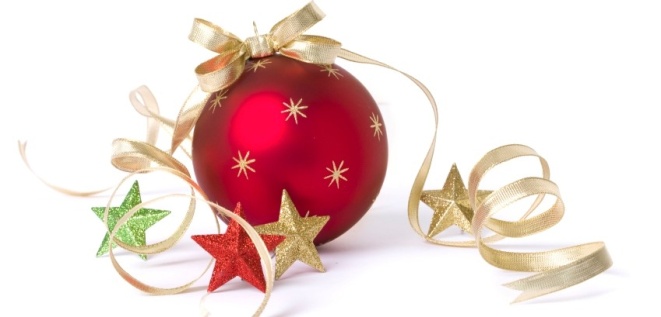                                               Ľubovecko  –                                                          Pekľanský                                                                   Hlásnik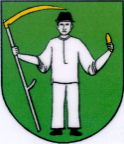 Číslo: 4/2014         Ročník : XII.                 22.12.2014Vážení občaniaĽubovca a  RuskýchPekľan!Dovoľte mi informovať Vás o nových udalostiach v obci a z ustanovujúceho zasadnutia OcZ Ľubovec.     Úvodné náležitosti	Predseda volebnej komisie Ing. Jana Šarišská oboznámila prítomných s výsledkami volieb do orgánov samosprávy obcí.	Novozvolená starostka obce prečítala zákonom stanovený sľub, ktorý svojim podpisom potvrdila. Novozvolení poslanci jednotlivo prečítali sľub poslancov do obecného zastupiteľstva a svojim podpisom ho potvrdili.      Poverenie zástupcu starostu a poverenie poslanca obecného zastupiteľstva, ktorý bude oprávnený zvolávať a viesť zasadnutie obecného zastupiteľstva    Za zástupcu starostu obce pani starostka poverila poslanca p. Stanislava Štofana.    Za poslanca, ktorý bude oprávnený zvolávať a viesť zasadnutia obecného zastupiteľstva starostka poverila poslankyňu Andreu Kotuličovú, (konkrétne prípady sú uvedené v zákone SNR č. 369/1990 Zb. o obecnom zriadení).      Poslanci schválili nasledovné komisie v týchto zloženiach:Komisia finančná a na ochranu verejného záujmu pri výkone funkcií funkcionárov územnej samosprávypredseda komisie:		Andrea KOTULIČOVÁčlenovia komisie:		Mgr. Matej ŠARIŚSKÝ		Ing. Matúš MARTONKomisia na ochranu verejného poriadku a riešenia priestupkovpredseda komisie:  	           Mgr. Matej ŠARIŠSKÝčlenovia komisie:		Stanislav ŚTOFANMgr. Zuzana RAPAVÁKomisia pre kultúru a športpredseda komisie:		Ing. Matúš MARTONčlenovia komisie:		Mgr. Zuzana RAPAVÁAndrea KOTULIČOVÁJán TVERDÍKBc. Aneta RABADOVÁPavol TOMAŠČÍN                                                    Mgr. Jana MARTONOVÁSociálna komisiapredseda komisie:		Mgr. Zuzana RAPAVÁčlenovia komisie:		Ing. Matúš MARTONAndrea KOTULIČOVÁ	Starostka obce poprosila poslancov, aby do budúceho zasadnutia obecného zastupiteľstva si každý za seba pripravil programové vyhlásenie, v ktorom uvedú ciele a zmeny v obci počas volebného obdobia.POZVÁNKA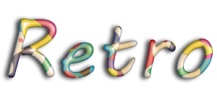 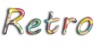 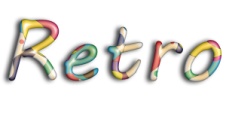 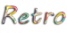 Hasiči z Ľubovca Vás pozývajú na 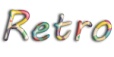 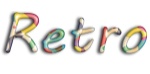 PLES V KULTURÁKU ★ V RETRO štýle ★konať sa bude v sobotu 31.1.2015  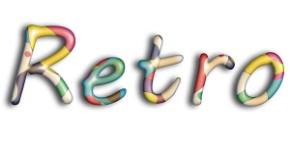 začiatok o 19:00 hod.v kultúrnom dome obce Ľubovec.o zábavu sa počas celého večera postará hudobná skupina POHODA LIVE z Lukáčoviec 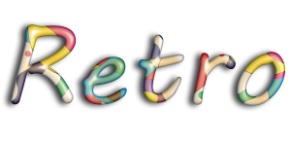 Vstupné 18 €/osoba(prípitok, minerálka, chutná večera, káva, druhá večera)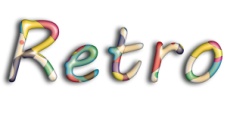 a bude aj TOMBOLA :)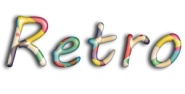 

Vstupenky si môžete zakúpiť alebo rezervovať na týchto telefónnych číslach: 
0917 202 607 - https://www.facebook.com/matus.marton
0918 440 510 - https://www.facebook.com/jakub.rabadaKRONIKANarodili sa:Zuzana KOMLOŠOVÁ, Ľubovec č.6                                      08.12.2014Zomreli:František Bartko, Ľubovec č.5   16.12.2014                                             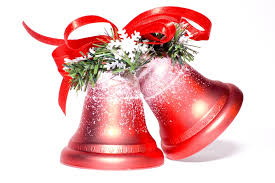       Daj, Boh, šťastia tejto zemi,                    všetkým ľuďom v nej.Nech im slnko jasné svietikaždý Boží deň.Nech ich sused v láske má,nech im priazeň, pokoj dá.Daj, Boh, šťastia tejto zemi,všetkým ľuďom v nej.Príjemné prežitie Vianočných sviatkov, šťastný nový rokVám prajekolektív Obecného úradu v Ľubovci.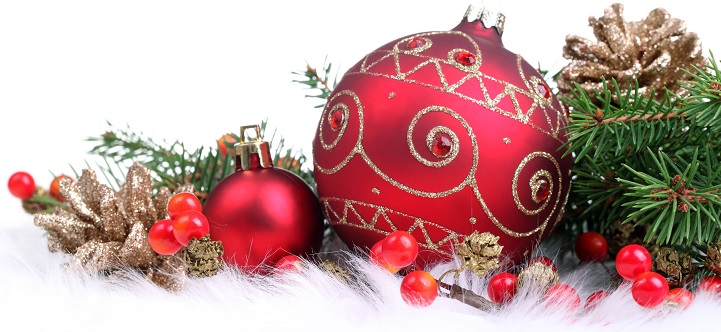 Vážení občania prosíme Vás, aby ste nezabudli na svoju zákonnú povinnosť:ak niekto v priebehu roka 2014 predal alebo nejakým spôsobom nadobudol pozemok alebo stavbu, je povinný podať do 31. januára 2015 daňové priznanie správcovi dane, to znamená na obecnom úrade v Ľubovciak ste si zaobstarali psíka, prípadne Vám uhynul, taktiež to nahláste na obecnom úrade do konca januára 2015v mesiaci december sme uskutočňovali odpočet spotreby vody za rok 2014 v našej obci. Kto by nemal vykonaný odpis zostatku vodomeru, nahláste to na obecnom úrade.Dôchodcovia !!! Kto by mal záujem o donášku obedov, prípadne nákupov v priebehu pracovných dní, nech to nahlási na obecnom úrade t.č. 051/7796235,0904 796 235, 0907 999 412. Jeden obed, ktorý sa pripravuje v školskej jedálni pri Základnej škole, stojí 1,50 €. Vážení občania prosíme Vás, aby ste nezabudli na svoju zákonnú povinnosť:ak niekto v priebehu roka 2014 predal alebo nejakým spôsobom nadobudol pozemok alebo stavbu, je povinný podať do 31. januára 2015 daňové priznanie správcovi dane, to znamená na obecnom úrade v Ľubovciak ste si zaobstarali psíka, prípadne Vám uhynul, taktiež to nahláste na obecnom úrade do konca januára 2015v mesiaci december sme uskutočňovali odpočet spotreby vody za rok 2014 v našej obci. Kto by nemal vykonaný odpis zostatku vodomeru, nahláste to na obecnom úrade.Dôchodcovia !!! Kto by mal záujem o donášku obedov, prípadne nákupov v priebehu pracovných dní, nech to nahlási na obecnom úrade t.č. 051/7796235,0904 796 235, 0907 999 412. Jeden obed, ktorý sa pripravuje v školskej jedálni pri Základnej škole, stojí 1,50 €. SILVESTER 2014Kto má záujem stráviť  Silvestra 31.12.2014 v Ľubovci,   bude sála OcÚ  otvorená od 20:00 hod. pre verejnosť.  SILVESTER 2014Kto má záujem stráviť  Silvestra 31.12.2014 v Ľubovci,   bude sála OcÚ  otvorená od 20:00 hod. pre verejnosť.  